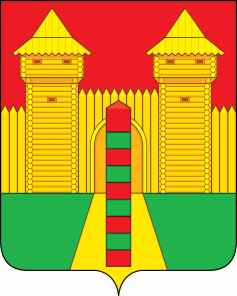 АДМИНИСТРАЦИЯ  МУНИЦИПАЛЬНОГО  ОБРАЗОВАНИЯ «ШУМЯЧСКИЙ   РАЙОН» СМОЛЕНСКОЙ  ОБЛАСТИПОСТАНОВЛЕНИЕот 03.04.2024г. № 175        п. ШумячиВ соответствии с  областными законами от 04.09.2007 года № 90–з «О комиссиях по делам несовершеннолетних и защите их прав», от 31.04.2008 года № 24–з «О наделении органов местного самоуправления муниципальных районов и городских округов Смоленской области государственными полномочиями по созданию и организации деятельности комиссий по делам несовершеннолетних и защите их прав»	, в связи с кадровыми изменениямиАдминистрация муниципального образования «Шумячский район» Смоленской областиП О С Т А Н О В Л Я Е Т:1. Внести в постановление Администрации муниципального образования «Шумячский район» Смоленской области от 26.06.2023 № 282 «Об утверждении персонального состава Комиссии по делам несовершеннолетних и защите их прав в муниципальном образовании «Шумячский район» Смоленской области» ( в редакции постановлений Администрации муниципального образования «Шумячский район» Смоленской области от 27.11.2023г. №552) (далее -  постановление) следующие изменения:1.1. в пункте 1 постановления позицию: заменить позицией следующего содержания:2. Контроль за исполнением настоящего постановления  оставляю за собой.Глава муниципального образования «Шумячский район» Смоленской области                                               Д.А. КаменевО внесении изменений в постановление Администрации муниципального образования «Шумячский район» Смоленской области от 26.06.2023 г. № 282 «Рыжиков 	-Александр Александровичстарший оперуполномоченный группы уголовного розыска ПП по Шумячскому району МО МВД России «Рославльский», заместитель председателя Комиссии                          (по согласованию)»«Удалой Денис Владимирович-      начальник ПП по Шумячскому району МО МВД России «Рославльский», заместитель председателя Комиссии (по согласованию)».